История, группа 5216.04.2020Тема: Великая Отечественная война. Основные этапы военных действий.     Героизм советских людей в годы войны. Партизанское движение. Тыл в годы войны. Идеология и культура в годы войны.Изучите материал и выполните задание  после излагаемого материала.Великая Отечественная война 1941-1945 года – это война между Советским Союзом (СССР) и фашисткой Германией, которая закончилась победой русского народа над фашистами и взятием Берлина. Великая Отечественная Война стала одним из финальных этапов Второй Мировой Войны.Великая Отечественная война ее причины, планы командования сторонОсновные этапы Великой Отечественной войны, события, сражения таблица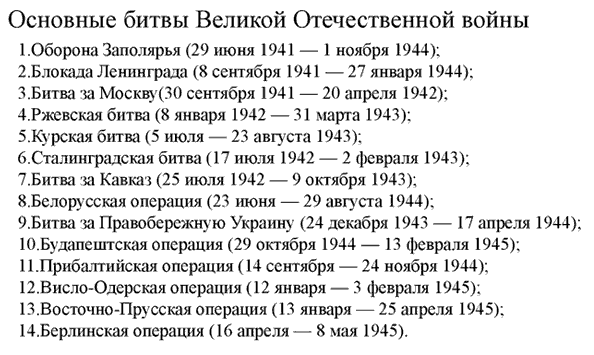 Итоги Великой Отечественной войны и потери СССРПотери в Великой Отечественной войне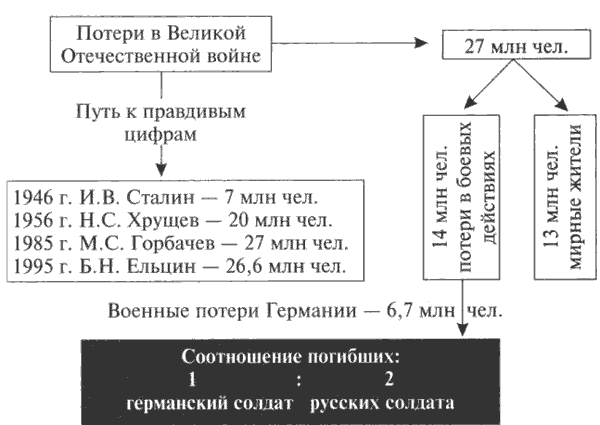 Героизм советских людей в годы войны. Партизанское движение. Тыл в годы войны. Идеология и культура в годы войныВо время Великой Отечественной войны советские граждане совершили так много подвигов, что перечислять пришлось бы не один день. Победу в войне обеспечил героизм простых людей, защищавших Родину.Героизм советских людей в годы войныСоветские граждане проявляли мужество с первых дней Великой Отечественной войны. Героизм городских жителей:С 22 июня по 30 июля 1941 года защитники Брестской крепости держали оборону.С 5 августа по 16 октября 1941 года длилась оборона Одессы.С 12 сентября 1941 года по 10 июля 1942 года держали оборону защитники Севастополя.Блокада Ленинграда длилась несколько лет – с 8 сентября 1941 года по 29 января 1944 года.С 12 сентября 1941 года по март 1943 года длилась блокада Ленинграда.Герои Великой Отечественной войны:разведчица Зоя Космодемьянская;летчик Гастелло;лётчик Покрышкин;летчик Кожедуб;солдат Матросов;снайпер Зайцев;пограничник Лопатин.Это лишь несколько имён среди многих людей, отдавших свои жизни за освобождение страны.НаградыВ годы войны героизм стал нормой поведения людей. Наградами были удостоены:звание Героя Советского Союза – высшую степень боевого отличия, получили более 11000 человек;дважды это звание получили более 100 из этих людей;Жуков, Кожедуб, Покрышкин получили это звание три раза.Всего орденами и медалями за мужество и героизм в годы войны были награждены более 7 млн. человек.Героизм проявляли представители всех родов войск:8447 человек из сухопутных войск были удостоены звания героя Советского Союза;среди воинов-авиаторов это звание получили 2332 человека;среди моряков – 513 человек.Также было совершено много коллективных подвигов. В самый первый день войны против немецких самолетов 20 советских летчиков совершили воздушные тараны. Всего в годы войны было произведено:более 600 воздушных таранов;более 500 наземных таранов;более 60 танковых таранов;4 таранов подводных лодок.За годы войны было произведено более 10000 наград массового подвига. Несколько городов благодаря массовому подвигу были удостоены звания «Город-герой».Партизанское движениеДля осуществления своей политики нацисты разработали план «Ост». Он заключался в колонизации восточноевропейских земель и выселения граждан после колонизации преимущественно в Сибирь.С началом реализации этих планов стало возрастать сопротивление, которое со временем сформировалось в партизанское движение. Оно представляло собой отряды и подпольные группы во вражеском тылу. Их задача заключалась в нанесении ущерба врагам. Общая цель – создать как можно больше препятствий для осуществления их планов.Впервые идея о создании сопротивления прозвучала через несколько дней после начала Великой Отечественной войны – 29 июня 1941 года.После этого начало развиваться партизанское движение. Его развитие происходило в 2 этапа:С лета 1941 года по осень 1942 года – период организации. 18 июля 1941 года Центральный комитет КПСС и Союз народных комиссаров СССР выдали постановление «Об организации борьбы в тылу вражеских войск». С этого момента начинается действие разрозненных отрядов. Первое время они возникали спонтанно.С осени 1942 года по декабрь 1944 года – период активных действий. Были созданы специальные органы для управления движением. 30 мая 1942 года был организован Центральный штаб. Его возглавил Первый секретарь Центрального комитета Коммунистической партии Белоруссии Пономаренко. В конце лета 1942 года в Москве состоялось совещание с руководителями партизанских отрядов. На совещании обсуждались дальнейшие планы по борьбе с противником.В основном, методы борьбы партизанских отрядов заключались в рейдах по тылам противника.Больше всего движение было распространено в следующих областях:Смоленская;Орловская;Ленинградская;Крым;северные области Украины;практически вся Белоруссия.На оккупированных территориях существовали районы, которые полностью контролировались партизанами. Их называли партизанскими краями.Самые крупные партизанские соединения возглавляли:Федоров;Вершигора;Ковпак;Сабуров.Командование ставило перед ними важные стратегические задачи.С 3 августа по 15 сентября 1943 года осуществлялась крупнейшая операция партизан, получившая название «рельсовая война». Во время Курской битвы при разгроме вражеских войск Красной армии требовалась помощь. Задача партизан заключалась в разрушении транспортных коммуникаций врага и выведении из строя техники противника, перевозимой по железной дороге.Среди Партизан было много молодых людей. Самая известная молодежная подпольная организация называлась «Молодая гвардия». Она существовала с 1941 года по 1943 год в городе Краснодоне Луганской области. Её возглавляли Кошев, Туркенич и Громова.Тыл в годы войныПосле введения военного положения все функции государственной власти, касающиеся вопросов обороны и обеспечения безопасности, перешли к военным властям. 30 июня 1941 года образовался ответственный за это орган – Государственный комитет обороны (ГКО). Его председателем стал Иосиф Сталин. Также в комитет обороны вошли: Маленков;Ворошилов;Каганович;Молотов;Берия.Немного ранее 26 июня Президиум военных сил издал указ «О режиме рабочего времени рабочих и служащих в военное время». Сразу же началась мобилизация средств для отпора захватчикам.Труженики тыла тоже проявляли героизм в годы войны. В связи с военным положением условия труда для рабочих изменились:длительность рабочего дня увеличивалась до 11 часов;отпуска отменялись;рабочая неделя становилась шестидневной для всех;вводились обязательные сверхурочные работы.С декабря 1941 года все работники военных производств закреплялись за предприятиями. Самовольный уход с рабочего места запрещался. За нарушение грозило 8 лет тюрьмы.К сельскохозяйственным учреждениям тоже предъявлялось много требований. В годы войны наблюдалось сокращение скота и значительные потери посевных площадей. Несмотря на это, перед колхозами ставилась задача обеспечить армию и работников военных производств продовольствием. Обязательный минимум трудодней вырос в 1,5 раза.На сельскохозяйственных и промышленных предприятиях трудилось много женщин и подростков. Мужчины, которые по каким-либо причинам не призывались в армию, входили в состав народных ополченцев.К середине 1942 года экономика была почти переведена на военные рельсы. Крупные предприятия были эвакуированы в Сибирь, Урал, Казахстан. Параллельно строились новые промышленные объекты. Благодаря самоотверженности рабочих, трудящихся под государственным контролем, за короткие сроки были установлены высокие показатели во многих отраслях производства. Германия больше не превосходила СССР по военно-техническим показателям.Научные и военно-технические достиженияТруды научных деятелей сыграли важную роль в Победе.Достижения военной авиации:были созданы истребители Як-3, Як-9, Ла-5, Ла-7, штурмовик Ил-10 и бомбардировщик Ту-2;Болховитинов сконструировал первый советский реактивный самолёт, который был испытан в 1942 году.Танковое производство:академик Патон разработал новый метод сварки танковых корпусов;с 1943 года стали поступать самые мощные танки Второй мировой войны ИС, ИС-2, ИС-3;в 1944 году Т-34 был заменён Т-34-85, имевшим усиленную броневую защиту.Физиками Вавиловым, Мандельштамом, Иоффе были созданы:магнитные мины;радиолокационные приборы ;радиопеленгаторы.Также были усовершенствованы зажигательные смеси.В годы войны достижения были и в области медицины. Хирург Вишневский разработал новые методы обезболивания, микробиолог Ермольева разработала препарат на основе пенициллина.Идеология и культура в годы войныКультура во время Великой Отечественной войны играла роль идейного оружия. Многие творческие люди становились партизанами или народными ополченцами. Контроль правительства в годы войны был смягчен.ЛитератураМногие писатели стали военными корреспондентами. Примеры произведений:Твардовский «Василий Теркин»;Фадеев «Молодая гвардия»;Шолохов «Они сражались за Родину».Стихотворение Симонова «Жди меня» стало гимном советской женщине.ЖивописьВ военные годы в живописи получили развитие портретный, бытовой и пейзажный жанры. Последние всегда были связаны с войной, а в портретном жанре выражалось мужество и благородство борцов с фашизмом.МузыкаСамые знаменитые песни Великой Отечественной войны:«Священная война», слова Лебедева-Кумача, музыка Александрова;«Песня защитников Москвы», написанная в 1942 году;«Под звездами балканскими», написанная в конце 1944 года;«Эх дороги…», песня Ошанина и Новикова, которая подводила итог войне.Особую популярность приобрела Седьмая симфония Шостаковича, написанная в блокадном Ленинграде.ТеатрТеатральные труппы проводили гастроли на фронте. Самые знаменитые спектакли того времени:«Давным-давно»;«Русские люди»;«Фронт»;«Нашествие»;«Офицер флота».Всего было дано 1350000 представлений.КиноЕстественно, основным направлением в кино была героическая борьба советских граждан с фашистами. Главное место занимала хроника, которая впоследствии стала основой для документальных фильмов. Также существовали художественные фильмы. Самые популярные из них:«Два бойца» 1943 года;«Секретарь райкома» 1942 года;«Жди меня» 1943 года«Радуга» 1944 года.Также создавались фильмы, посвященные выдающимся полководцам, военачальникам, деятелям культуры.Контрольная работа по теме "Великая Отечественная война 1941–1945 гг." Вариант 1Выберите один верный ответ в заданиях 1-21.1. Важным событием 1942 г. был (о)1) разгром фашистов под Москвой
2) издание приказа № 227 «Ни шагу назад!»
3) завершение коренного перелома в Великой Отечественной войне
4) пленение армии генерала Ф. фон Паулюса2.Тегеранская конференция лидеров трех держав состоялась в1) январе 1944 г.
2) мае 1945 г.
3) декабре 1941 г.
4) декабре 1943 г.3. Укажите командира крупного партизанского соединения1) С.А. Ковпак
2) И.С. Конев
3) О.В. Кошевой
4) В.Т. Клочков4. Крупнейшее танковое сражение между советскими и фашистскими войсками в годы Великой Отечественной войны произошло в ходе битвы1) Курской
2) Сталинградской
3) Московской
4) Берлинской5. В ходе Второй мировой войны второй фронт против Германии был открыт в (во)1) Болгарии
2) Югославии
3) Италии
4) Франции6. Мужеству защитников блокадного Ленинграда посвящена Седьмая симфония, написанная композитором1) Д. Шостаковичем
2) С. Прокофьевым
3) А. Хачатуряном
4) И. Дунаевским7. Конструкторы А.С. Яковлев, А.Н. Туполев, С.В. Ильюшин создали в годы Великой Отечественной войны новые модели1) мощных танков
2) артиллерийских орудий
3) боевых самолетов
4) стрелкового оружия8. Во время Великой Отечественной войны в ходе операции «Багратион» произошло событие1) оборона Брестской крепости
2) Тегеранская конференция
3) выход на государственную границу СССР
4) форсирование Днепра9. Причина провала «плана Барбаросса»1) помощь СССР со стороны союзников
2) неготовность Германии к войне
3) сопротивление ряда советских городов
4) «рельсовая война» партизан в немецком тылу10. Укажите результат победы Красной Армии в Курской битве1) развал Антикоминтерновского пакта
2) полное освобождение территории СССР
3) сдача в плен группировки генерала Ф. фон Паулюса
4) подготовка условий для форсирования Днепра11. В результате Второй мировой войны1) США стали единственной сверхдержавой
2) сформировалась двухполюсная политическая система мира
3) рухнула мировая система колониализма
4) сузилась сфера влияния СССР в мире12. К причинам, обусловившим быструю перестройку экономики на военный лад в 1941 — 1942 гг., относится1) использование труда немецких и других военнопленных
2) разрешение частной собственности в деревне
3) отправка союзниками воинских подразделений на Восточный фронт
4) плановый характер управления хозяйством13. Главное значение Сталинградской битвы состоит в том, что в ходе нее1) начался коренной перелом в Великой Отечественной войне
2) была окончательно разгромлена гитлеровская армия
3) произошло создание Антигитлеровской коалиции
4) произошло открытие второго фронта14. Прочтите отрывок из военного дневника начальника германского генштаба и укажите событие, о котором идет речь.
«Пограничные мосты через Буг и другие реки всюду захвачены без боя и в полной сохранности. О полной неожиданности нашего наступления для противника свидетельствует тот факт, что части были захвачены врасплох в казарменном расположении...»1) «Брусиловский прорыв
2) нападение Германии на СССР
3) оборона Киева
4) нападение Германии на Польшу15. Прочтите отрывок из документа и укажите название города, с которым связаны события, описанные в документе.
«В суровых условиях с 22 января по 15 апреля 1942 года из _______ по льду... озера было вывезено более полумиллиона человек и огромное количество промышленного оборудования и исторических ценностей».1) Сталинград
2) Ленинград
3) Севастополь
4) Одесса16. Прочтите отрывок из сочинения современного историка и укажите, о сражении за какой город (города) в нем идет речь.
«Битва за______________ явилась решающим событием первого года войны и первым крупным поражением фашистов во Второй мировой войне. Кроме того, был окончательно развеян миф о непобедимости германской армии, и немцам пришлось отказаться от плана "молниеносной войны"»1) Орел и Белгород
2) Сталинград
3) Ленинград
4) Москву17. Прочтите отрывок из сочинения современного историка Н. Верта и укажите, о каком движении идет речь.
«Несмотря на неоспоримый вклад _______ отвлекавших на себя до 10% немецких сил на Восточном фронте, военно-политическое руководство так и не смогло полностью отрешиться от недоверия к движению, которое на какое-то время развивалось без всякого контроля и к тому же было неопровержимым свидетелем политического вакуума, созданного в 1941 г. в целых районах беспорядочным бегством советских гражданских и военных властей».1) партизанском
2) религиозном
3)стахановском
4) колхозном18. Прочтите отрывок из сочинения современного историка и укажите, о решениях какой международной конференции говорится в нем.
«...Конференция была проведена после капитуляции Германии... Провозглашалось устройство Германии на демократической основе. Конференция определила, что союзники должны проводить общую политику в своих оккупационных зонах в целях превращения Германии в единое миролюбивое государство».1) Крымской
2) Потсдамской
3) Тегеранской
4) Парижской19. К причинам неудач Красной Армии в начальный период Великой Отечественной войны следует отнестиA. ослабление командирского корпуса в результате репрессий 1937-1938 гг.
Б. просчеты в определении направления главного удара и времени нападения Германии на СССР
B. назначение И. В. Сталина народным комиссаром обороны и Верховным Главнокомандующим Вооруженных Сил
Г. нежелание советских солдат сражаться за сталинский режим
Д. сосредоточение основных сил Красной Армии на западных границах1) АБВ
2) АВГ
3) БГД
4) ВГД20. В битве под Москвой особую стойкость и героизм проявила дивизия под командованием генерала1) В. Г. Клочкова
2) И. В. Панфилова
3) Д. Г. Павлова
4) П. М. Гаврилова21. Первый военный парад в годы Великой Отечественной войны в Москве состоялся в честь1) годовщины Октябрьской революции в 1941 г.
2) прорыва блокады Ленинграда в 1943 г.
3) разгрома немецко-фашистских войск под Сталинградом в 1943 г.
4) освобождения Севастополя в 1944 г.22. Расположите события в хронологическом порядке1) Берлинская конференция
2) создание плана «Ост»
3) встреча на р. Эльбе
4) операция «Цитадель»
5) открытие второго фронта в Европе23. Укажите три события, относящиеся ко времени Великой Отечественной войны.1) Генуэзская конференция
2) Тегеранская конференция
3) операция «Багратион»
4) создание Антикоминтерновского пакта
5) бои на озере Хасан
6) форсирование Днепра24. Установите соответствие между событиями и датами. К каждой позиции первого столбца подберите позицию из второго столбца. Ответ запишите в виде комбинации цифр.25. Ниже приведен перечень военачальников. Все они, за исключением одного, относятся к полководцам Великой Отечественной войны 1941-1945 гг. Найдите и запишите фамилию военачальника, не принимавшего участия в Великой Отечественной войне 1941-1945 гг.1) К.Рокоссовский
2) А. Василевский
3) М. Фрунзе
4) Г.Жуков
5) И.Конев 6) В Чуйков26. Напишите пропущенное сокращенное название (аббревиатуру) государственного органа.
«В период Великой Отечественной войны в руках _____ сосредотачивается вся полнота власти в государстве. Все граждане и все партийные, советские. Комсомольские и военные органы обязаны беспрекословно выполнять решения и распоряжения…»27. Заполните пустые ячейки таблицы, используя представленные в приведённом ниже списке данные. Для каждой ячейки, обозначенной буквами, выберите номер нужного элемента.Пропущенные элементы:М.А. Егоров, М.В. КантарияСентябрь 1941 г. — апрель 1942 г.Я. Ф. ПавловБитва на Курской дугеБитва за ДнепрИюнь — август 1944 г.Июль 1942 г. — февраль 1943 г.И. В. ПанфиловМай 1942 г.28. Прочтите отрывок из записки И.В. Сталина секретарю ЦК КП(б) Украины.«1) Ваши предложения об уничтожении всего имущества противоречат установкам, данным в речи т. Сталина, где об уничтожении всего ценного имущества говорилось в связи с вынужденным отходом частей Красной армии. Ваши же предложения имеют в виду немедленное уничтожение всего ценного имущества, хлеба и скота в зоне 100-150 километров от противника, независимо от состояния фронта. Такое мероприятие может деморализовать население, вызвать недовольство советской властью, расстроить тыл Красной армии и создать, как в армии, так и среди населения, настроения обязательного отхода вместо решимости давать отпор врагу.2) Государственный Комитет Обороны обязывает вас в виду отхода войск, и только в случае отхода, в районе 70-вёрстной полосы от фронта увести всё взрослое мужское население, рабочий скот, зерно, трактора, комбайны и двигать своим ходом на восток, а чего невозможно вывезти, уничтожать, не касаясь однако птицы, мелкого скота и прочего продовольствия, необходимого для остающегося населения. Что касается того, чтобы раздать всё это имущество войскам, мы решительно возражаем против этого, так как войска могут превратиться в банды мародёров.3) Электростанции не взрывать, но снимать все те ценные части, без которых станции не могут действовать, с тем, чтобы электростанции надолго не могли действовать...6) После отвода наших частей на левый берег Днепра все мосты взорвать основательно».Используя отрывок и знания по истории, выберите в приведённом списке три верных суждения.В период, когда была написана данная записка, немецко-фашистскими войсками уже был захвачен Севастополь.Записка адресована Н.С. Хрущёву.Автор записки приказывает раздать войскам имущество, оставшееся после ухода населения.Автор записки пишет о том, что установки, данные адресатом своим подчинённым, неправильные.Автор записки пишет о том, что электростанции необходимо взорвать.Автор записки занимал должность Председателя Государственного комитета обороны СССР.29. Какое слово (словосочетание) пропущено в предложении: «События, обозначенные на схеме, происходили в тысяча девятьсот _____ году»? Ответ напишите словом (словами).30. Напишите название населённого пункта, обозначенного на схеме цифрой 1.31. Укажите название города, обозначенного на схеме цифрой и давшего название этому сражению.32. Какие суждения, относящиеся к событиям, обозначенным на схеме, являются верными? Выберите три суждения из шести предложенных.1) победа советских войск в этом сражении положила начало коренному перелому в ходе войны
2) в честь освобождения города, обозначенного на схеме цифрой «4», в Москве был произведен первый салют
3) в начале сражения, показанного на схеме, советские войска перешли к преднамеренной обороне
4) одновременно с изображенной на схеме битвой состоялась Крымская конференция лидеров антигитлеровской коалиции
5) следствием сражения, изображенного на схеме, стало освобождение советской армией Левобережной Украины и форсирование Днепра
6) в ходе битвы, которая изображена на схеме, произошло крупнейшее танковое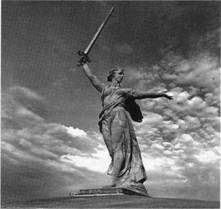 33. Какие суждения о скульптуре, изображённой на фотографии, являются верными? Выберите два суждения из пяти предложенных.1. Скульптура была создана в период Великой Отечественной войны
2. Скульптура, изображённая на фотографии, находится в г. Бресте
3. Скульптура является символом победы советской армии в сражении периода коренного перелома в Великой Отечественной войне
4. Автор памятника, изображённого на фотографии, — Е.В. Вучетич
памятник посвящен военным событиям 1945 г.34. Из статьи западного историка Б.Л. Гарта.«Трехмесячная борьба за овладение городом в тактическом плане для немцев свелась к таранным лобовым ударам... Чем глубже немцы втягивались в жилые районы города с их многочисленными домами, тем медленнее развивалось их наступление.
На последнем этапе осады линия фронта проходила в нескольких сотнях метров от западного берега Волги, но к этому времени немецкий натиск в результате исключительно тяжёлых потерь стал ослабевать. Каждый шаг вперед обходился им всё дороже и приносил всё меньше результатов. Сложные условия уличных боев с упорно обороняющимся противником более благоприятствовали русским, хотя они также находились в трудном положении. В сложившейся обстановке им приходилось перевозить подкрепления и боеприпасы на паромах и баржах через Волгу под артиллерийским огнем. Это ограничивало размеры сил, которые русские могли держать и обеспечивать снабжением на западном берегу реки для обороны города. В силу этого защитники города неоднократно подвергались тяжелым испытаниям...
Напряжение сил героических защитников достигло предела, но они выстояли».Укажите название города, о котором говорится в статье. К какому году относится описываемая ситуация?35. На основе текста и знаний из курса истории назовите не менее трёх проблем, с которыми столкнулись защитники города.37. Приведите не менее трёх причин, по которым защитники города, всё же сумели выстоять.38.Назовите не менее трех просчетов высшего руководства СССР в подготовке к Великой Отечественной войне. Укажите не менее двух последствий этих просчетов.39. Существует следующая точка зрения на основные причины победы СССР в Великой Отечественной войне: Победа в войне была достигнута за счет превосходства советской системы, высокого военного потенциала Советской армии, искусства военачальников, патриотического подъема и массового героизма. Используя исторические знания, приведите два аргумента, подтверждающих данную точку зрения, и два аргумента, опровергающих её.Причины Великой Отечественной войны— Возможность фашисткой Германии завладеть территорией СССР с целью мирового господства— Завладеть огромными ресурсами страны СССР - экономическими, сырьевыми, энергетическими, трудовыми, что сильно бы поспособствовало в захвате всего мира.— Стремление Гитлера установить свой мировой национально-социалистический режим, это не допускало другой очень влиятельной страны с похожей идеалогией как СССРПланы немецкого командованияИюль - 18 декабря 1940 г. — по поручению Гитлера был разработан план нападения на СССР («Барбаросса»).Молниеносный разгром Красной Армии (в течение 2-3 месяцев) при помощи ударов по 3-м основным направлениям:— Группа армий «Север» атакует Ленинград, через Прибалтику идет на Архангельск, атакует Мурманск— Группа армий «Центр» идет через Минск и Смоленск на Москву— Группа армий «Юг» идет через Украину, Крым и на КавказЦель плана: к октябрю 1941 года нужно было выйти на линию Архангельск - Волга - АстраханьПланы советского командованияКонцепция ведения войны «малой кровью, на чужой территории»:— измотать противника в приграничных сражениях;— перейти в контрнаступление;— разгромить врага на его территорииПричины неудач советской армии на начальном периоде войны— Репрессии в армии среди командного состава перед самой войной— Ошибки и просчеты в отношении сроков начала войны— Военная доктрина, которая предусматривала военные действия только на чужой территории— Опоздание с приведением войск в боевую готовность— Нехватка времени на перевооружение Красной армии— Техническое и численное превосходство немецких войск— Демонтаж старых и отсутствие новых укреплений на границеМеры для организации отпора агрессии фашистов— Директива Совнаркома СССР и ЦК ВКП(б) от 29.06.1941 г. — программа превращения страны в единый военный лагерь— Образование Государственного комитета обороны как чрезвычайного органа, сосредоточившего всю полноту власти в стране в период войны— Создание Ставки Главного командования (переименованной в Ставку Верховного главнокомандования) Проведение всеобщей мобилизации. Введение военного положения— Осуществление эвакуации пром. предприятий на Восток страны (Урал, Приволжье)— Перестройка экономики на военный лад: производство вооружения и боеприпасов, перевод промышленности на военные рельсы— Организация подпольного и партизанского сопротивления в оккупированных районахДатаОсновные события Великой Отечественной войныПервый этап Великой Отечественной войны (22 июня 1941 г. — 18 ноября 1942 г.) — оборонительный этап:— вынужденное отступление;— битва за Москву;— оборона Сталинграда (Сталинградская битва)Первый этап Великой Отечественной войны (22 июня 1941 г. — 18 ноября 1942 г.) — оборонительный этап:— вынужденное отступление;— битва за Москву;— оборона Сталинграда (Сталинградская битва)22.06.1941 г.Нападение фашистской Германии и её союзников (Венгрии, Италии, Румынии, Финляндии) на СССР (в соответствии с планом «Барбаросса») — начало Великой Отечественной войны.23.06.1941Образование Ставки Главного Командования (с 8 августа 1941 г. — Ставка Верховного Главнокомандования (ВГК) (глава И.В. Сталин) для стратегического руководства Вооружёнными силами СССР.24.06.1941Создание Совета по эвакуации (глава ШверникНМ); образование Советского информационного бюро (Совинформбюро) при СНК СССР (глава ЩербаковАС) для руководства работой по освещению в периодической печати и на радио военных событий и внутренней жизни страны.29.06.1941Директива СНК СССР и ЦК ВКП(б) о мобилизации всех сил и средств на отпор врагу.30.06.1941Образование Государственного Комитета Обороны (ГКО) (глава СталинИВ) — чрезвычайного государственного органа СССР, сосредоточившего всю полноту власти и координировавшего действия фронта и тыла.Июль - ноябрь 1941 г.Мощное наступление немецко-фашистских войск (вермахта), оккупация Прибалтики, Белоруссии, Украины, Молдавии, наступление на Донбасс.10.07 - 10.09.1941Смоленское сражение11.07 - 19.09.1941Оборона Киева16.08.1941Приказ наркома обороны СССР №270: объявление сдавшихся в плен командиров и политработников «злостными дезертирами».08.09.1941Начало блокады Ленинграда5 августа - 16 октября 1941Оборона Одессы30.08 - 06.09.1941Поражение германских войск в районе Ельни18.09.1941Создание Советской Гвардии29.09 - 01.10.1941Конференция в Москве министров иностранных дел СССР, Англии и США. Начало военных поставок в СССР по ленд-лизу из США.30.09.1941Начало Московского сражения30.10.1941Начало героической обороны Севастополя (продлилась 250 дней)15.11.1941Начало второго наступления немецких войск на Москву5-6 декабря 1941Начало контрнаступления советских войск под МосквойЯнварь 1942 г.Освобождение территории Московской области от немецких войск26.05.1942Советско-английский договор о союзе в войне против ГерманииВесна - осень 1942Поражения отечественных войск на юге страны (под Харьковом (12-29 мая) и в Крыму: 4 июля — падение Севастополя), обусловленное стратегическими просчётами Ставки ВГК, полагавшей, что главный удар германская армия нанесёт снова на Москву. Вермахт вышел к Северному Кавказу и Волге, поставив СССР на грань военной катастрофы17.07 - 18.11.1942Оборонительный этап Сталинградской битвыВторой этап (19 ноября 1942 г. - конец 1943 г.) — коренной перелом в ходе войны, переход стратегической инициативы к Красной Армии:— разгром немцев под Сталинградом;— сражение на Курской дуге;— форсирование ДнепраВторой этап (19 ноября 1942 г. - конец 1943 г.) — коренной перелом в ходе войны, переход стратегической инициативы к Красной Армии:— разгром немцев под Сталинградом;— сражение на Курской дуге;— форсирование Днепра19.11.1942 г.Начало успешного контрнаступления советских войск под Сталинградом.12-18 января 1943 г.Взятие советскими войсками Шлиссельбурга: частичное снятие (прорыв) блокады Ленинграда.31.01 - 2.02.1943Капитуляция германских войск под Сталинградом — завершение Сталинградской битвы.05.07 - 23.08.1943Курская битва (битва на Курской дуге). Овладение стратегической инициативой Советской Армией. Развитие наступления по всему фронту.05.08.1943Освобождение Орла и Белгорода.23.08.1943Освобождение Харькова.25.08 -23.12.1943Битва за Днепр.03-13 ноября 1943 г.Киевская наступательная операция: освобождение Киева (6 ноября)28.11 - 01.12.1943Тегеранская конференция Сталина, Черчилля и РузвельтаТретий этап Великой Отечественной войны (январь 1944 г. - 9 мая 1945 г.)— освобождение оккупированной территории СССР;— освобождение ЕвропыТретий этап Великой Отечественной войны (январь 1944 г. - 9 мая 1945 г.)— освобождение оккупированной территории СССР;— освобождение Европы14-27 января 1944 г.Операция по полному снятию блокады Ленинграда.24.01 -17.02.1944Корсунь-Шевченковская операция советского командования: окружение и уничтожение крупной группировки противника.08.04 -12.05.1944Крымская операция.10 июня -9 августаВыборгско-Петрозаводская операция по разгрому финской армии и выводу Финляндии из войны.23.07 - 29.08.1944Операция «Багратион» по освобождению Белоруссии.13.07 - 29.08.1944Львовско-Сандомирская операция по освобождению западных областей Украины и юго-восточных районов Польши.17.07.1944 г.Вступление советских войск на территорию Польши.20-29 августа 1944Ясско-Кишинёвская операция по завершению освобождения Молдавии и выводу Румынии из войны.31.08.1944Вступление Красной Армии в Бухарест — столицу Румынии.14.09 - 24.11.1944Освобождение Прибалтики.15.09.1944Вступление советских войск в Софию — столицу Болгарии.7-29 октябряПетсамо-Киркенесская операция по освобождению Советского Заполярья.20.10.1944Освобождение советскими войсками (совместно с Югославской народно-освободительной армией) юго-восточной части Югославии и её столицы Белграда.10.12.1944Советско-французский договор о союзе и взаимной помощи в войнеДекабрь 1944 г.Наступление советских войск в Венгрии.12.01 - 03.0.1945 г.Висло-Одерская операция.13.01 -25.04.1945Восточно-Прусская операция.17.01.1945Освобождение Варшавы — столицы Польши.04 -11.02.1945Крымская конференция Сталина, Черчилля и Рузвельта13.02.1945Вступление Красной Армии в Будапешт — столицу Венгрии.09.04.1945Капитуляция германского гарнизона Кенигсберга — центра Восточной Пруссии.13.04.1945Взятие советскими войсками Вены — столицы Австрии.16.04 - 08.05.1945Берлинская операция6-11 мая 1945Пражская операция — освобождение советскими войсками (совместно с пражскими повстанцами) Праги — столицы Чехословакии.апрель - 08 мая 1945Берлинская операция и капитуляция Германии08.05.1945Подписание Акта о безоговорочной капитуляции Германии (от СССР его подписал маршал ЖуковГК).9 мая 1945 г.День Победы: всенародный праздник, установленный в СССР указом от 8 мая 1945 г.Источники победы ВОВ— Патриотический подъём и массовый героизм советского народа— Ускоренный перевод экономики на военный лад— Единство фронта и тыла— Трудовые подвиги советских людей— Успехи партизанского движения— Справедливый и освободительный характер войны для советского народа— Возросшее военное искусство полководцев и военачальников— Военно-экономическая помощь союзников— Умелое руководство страной в период войныИтоги победы в Великой Отечественной войне— Сохранены свобода и независимость народов СССР— Разгромлен германский фашизм— Уничтожен японский милитаризм— Освобождены от немецкой оккупации страны Восточной, Центральной и Северной Европы— Возрос международный авторитет Советского Союза— Усилилась антиколониальная и национально-освободительная борьба в странах Азии и Африки— Произошло изменение социально-политического строя в странах Восточной ЕвропыПотери СССР в войне и цена победы— Огромные людские потери - более 27 млн. человек— Разрушено 1710 городов и 70 тысяч деревень и сел— Уничтожено 31850 заводов и фабрик, 1135 шахт— Уничтожено 16 тысяч паровозов и 428 тысяч ж/д вагонов— Разрушено 65000 км железных дорог— Уничтожено 36,8 млн га посевных площадей— Уничтожено 30% национального богатства страны— Уничтожение и расхищение культурного наследия государстваСОБЫТИЯА) вступление СССР в войну против Японии
Б) окончание Великой Отечественной войны
В) Потсдамская конференция
Г) окончание Второй мировой войныДАТЫ1) май 1945г.
2) июль-август 1945г.
3) сентябрь 1945г.
4) август 1945г.
5) февраль 1945г.Военная операцияДатаВоеначальникиНаступательная операция «Багратион»(А)И.Х. Баграмян, И. Д. ЧерняховскийСталинградская битва(Б)(В)(Г)Август — декабрь 1943 г.Г. К. Жуков, К. К. Рокоссовский, И. С. КоневБитва за Москву(Д)(Е)